	Załącznik nr 2 do Regulaminu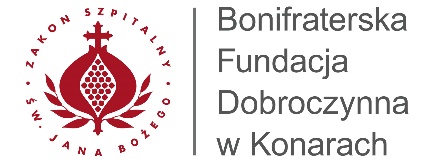 ZAŚWIADCZENIE O WYRAŻENIU ZGODY NA WOLONTARIAT DZIECKAJa, niżej podpisany, legitymujący się dowodem osobistym (nr i seria)………………..…………………………………………. wyrażam zgodę na uczestniczenie mojego dziecka/ mojego podopiecznego (imię i nazwisko) ……………………….…………………………………………………………………………………………… zamieszkałego…........................................................................................................................numer pesel.................................  w wolontariacie podczas …………………………………………………w dniu ………………………….. 2017 roku.  Telefon kontaktowy						Data i czytelny podpis…..................................                                          …………………………..….......................................